Приложение 1Карта путешествий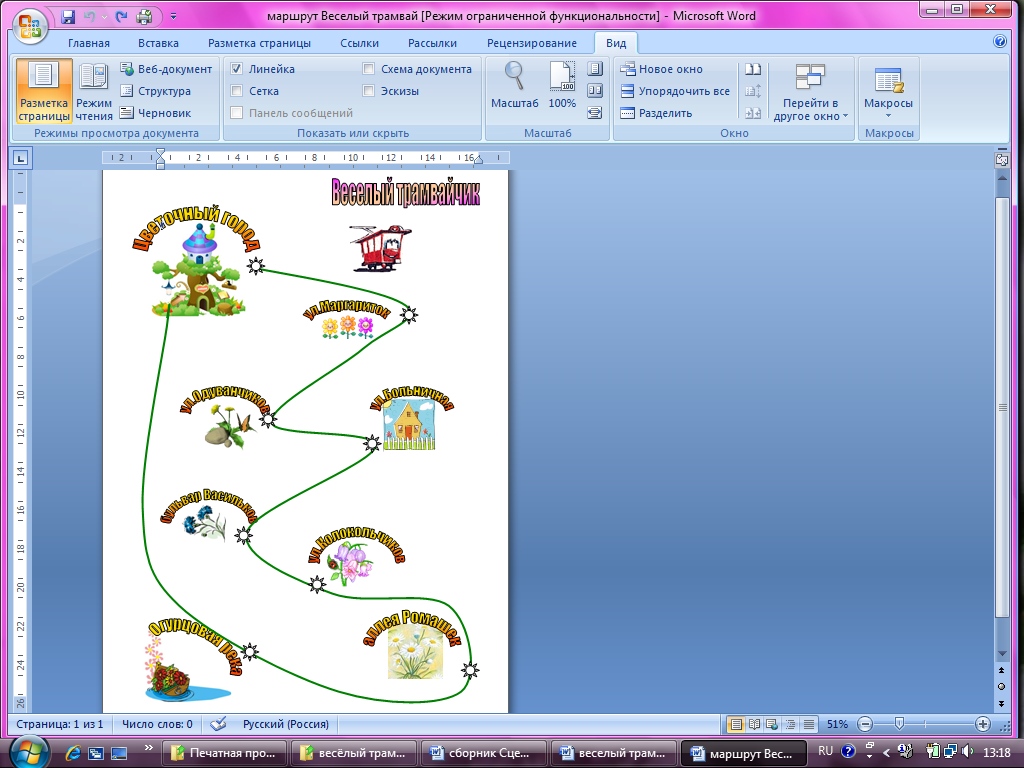 